РОССИЙСКАЯ ФЕДЕРАЦИЯОрловская область, Ливенский районМуниципальное бюджетное общеобразовательное учреждение«Хвощевская средняя общеобразовательная школа» 10.01.2023                                                Приказ                                  №39/1О рабочей группе по введению обновленных ФГОС СОО в МБОУ «Хвощевская  СОШ»На основании статьи 28 Федерального закона от 29.12.2012 № 273-ФЗ «Об образовании в Российской Федерации», приказа Министерства просвещения Российской Федерации от 12 августа 2022 года 732 «О внесении изменений в федеральный государственный образовательный стандарт среднего общего образования», утвержденный приказом Министерства образования и науки РФ от 17 мая 2022 года № 413», приказа управления образования администрации Ливенского района от 09.01.2023г № 1, Приказа департамента образования Орловской области «Об утверждении регионального плана-графика («дорожной карты») по введению и реализации обновленных федеральных государственных образовательных стандартов среднего общего образования в общеобразовательных организациях Орловской области», в целях введения и реализации обновленных федеральных государственных образовательных стандартов среднего общего образованияПРИКАЗЫВАЮ:Создать рабочую группу по введению в МБОУ «Хвощевская СОШ» обновленных федеральных государственных образовательных стандартов среднего общего образования, утвержденных приказом Министерства просвещения Российской Федерации от 12 августа 2022 года 732 «О внесении изменений в федеральный государственный образовательный стандарт среднего общего образования», (далее – рабочая группа) в следующем составе:Руководитель:  Кондратова Т.И.Заместитель руководителя: Шаталова Г.М.Члены:Учитель истории Котоливец Т.С.Учитель географии и биологии Устинова З.А.Учитель иностранного языка Анцупова С.В.Учитель ОБЖ Ершова К.Г.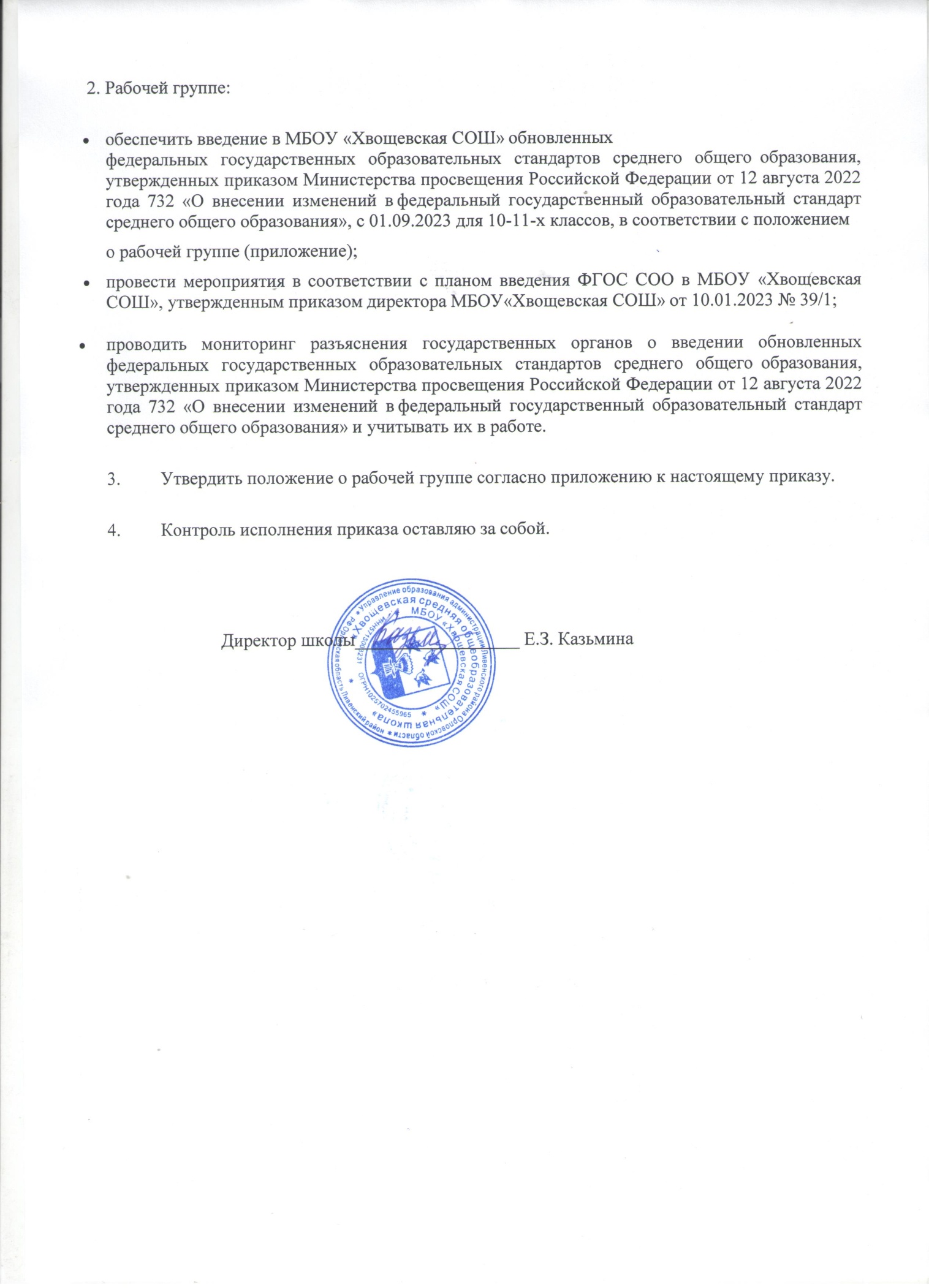 Юридический адрес: 303817, Орловская область, Ливенский  район, д.Гремячий Колодезь, ул. Центральная, д. 41аПочтовый адрес:   303817, Орловская область, Ливенский  район,д. Гремячий Колодезь, ул. Центральная, д. 41 а тел. 8 (48677) 2-11-42ОКПО 49714254    ОГРН 1025702455965    ИНН / КПП 5715003231 / 571501001